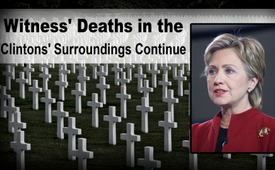 Witness' Deaths in the Clinton's Surroundings Continue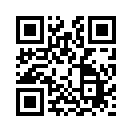 A total of six men, who had gone public with their insider information about Clintons' criminal financial transactions or manipulations, during the presidential primaries, died all within a period of only six weeks.Klaus Eberwein former Haitian government official supposedly committed suicide in a Miami, Florida hotel, July 11th, 2017 – one week prior to his scheduled testimony before a Haitian government investigative committee.


The 50-year-old was known to be in excellent health and had long been looking forward to the opportunity of testifying against the Clinton Foundation before an inquiry committee.

According to his statements, the Clinton Foundation received just under six billion Dollars in donations for Haiti's earthquake victims. The amount actually benefiting the victims however was only 0.6 percent of this.

Why should Eberwein commit suicide this close to his goal? The situation is disturbingly like the series of deaths from June to August 2016 during Hillary Clinton’s presidential election campaign.
A total of six men, who had gone public with their insider information about criminal financial transactions or manipulations during the presidential primaries, died all within a period of only six weeks. Kla.tv reported. (www.kla.tv/9150).


The first death was that of John Ashe in June 2016. John Ashe, former president of the General Assembly of the United Nations, was to testify in a trial about illegal financial transactions, in which Bill und Hillary Clinton seemed to be involved.
But, just one week before the testimony, on June 22nd, 2016 he died unexpectedly, supposedly due to a heart attack. Police officers from his residential community near New York disputed this claim and testified instead that he had smashed his larynx during his fitness training and died as a result of this. The circumstances surrounding Ashe’s death have never been clarified.

Is there a connection between the dubious death of John Ashe and his scheduled testimony against the Clintons, just like in a number of other similar cases?
Every single witness' death in the Clinton's surroundings requires a thorough investigation.from kg./ gap.Sources:https://deutsch.rt.com/meinung/54457-schon-wieder-clinton-leiche/This may interest you as well:---Kla.TV – The other news ... free – independent – uncensored ...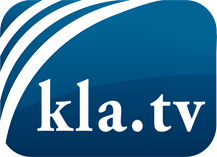 what the media should not keep silent about ...Little heard – by the people, for the people! ...regular News at www.kla.tv/enStay tuned – it’s worth it!Free subscription to our e-mail newsletter here: www.kla.tv/abo-enSecurity advice:Unfortunately countervoices are being censored and suppressed more and more. As long as we don't report according to the ideology and interests of the corporate media, we are constantly at risk, that pretexts will be found to shut down or harm Kla.TV.So join an internet-independent network today! Click here: www.kla.tv/vernetzung&lang=enLicence:    Creative Commons License with Attribution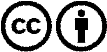 Spreading and reproducing is endorsed if Kla.TV if reference is made to source. No content may be presented out of context.
The use by state-funded institutions is prohibited without written permission from Kla.TV. Infraction will be legally prosecuted.